LOCATION.--Lat 42°04'38", long 93°56'06" referenced to North American Datum of 1927, in NW 1/4 NE 1/4 NE 1/4 sec.24, T.84 N., R.27 W., Boone County, IA, Hydrologic Unit 07100004, on left bank 30 ft upstream from dam, 0.2 mi downstream from bridge on County Highway E26, 1.2 mi northwest of Boone, 2.2 mi upstream from Bluff Creek, and 258.8 mi upstream from mouth.DRAINAGE AREA.--5,511 mi².PERIOD OF RECORD.--Discharge records from April 1920 to September 1968. Monthly discharge only for some periods published in WSP 1308. Fragmentary gage height records during periods of high water from December 1904 to April 1920 in reports of the U.W. Weather Bureau.GAGE.--Water-stage recorder. Concrete control since October 20, 1932. Datum of gage is 872.16 ft above National Geodetic Vertical Datum of 1929 (levels by U.S. Army Corps of Engineers). Prior to May 1, 1920, non-recording gage at site 2.5 mi downstream at datum 7.87 ft lower; April 9, 1920, to September 13, 1924, non-recording gage at site 1.3 mi upstream at datum 1.65 ft lower; October 9, 1924, to January 10, 1933, non-recording gage at site 0.3 mi upstream at datum 6.69 ft lower; January 11, 1933, to September 30, 1934, non-recording gage at same site at datum 0.41 ft lower; October 1, 1934, to February 6, 1935, non-recording gage at same site and datum.REMARKS.--Slight diurnal fluctuation at low stages caused by power plant at Fort Dodge. Municipal water supply for the city of Boone pumped from surficial aquifer wells in vicinity of gage. Net effect of pumping on Des Moines River flow is unknown.EXTREMES OUTSIDE PERIOD OF RECORD.--Flood of May 30, 1903, reached a stage of 25.4 ft, from high-water mark, discharge 43,600 ft³/sec, at site and datum then in use.A summary of all available data for this streamgage is provided through the USGS National Water Information System web interface (NWISWeb). The following link provides access to current/historical observations, daily data, daily statistics, monthly statistics, annual statistics, peak streamflow, field measurements, field/lab water-quality samples, and the latest water-year summaries. Data can be filtered by parameter and/or dates, and can be output in various tabular and graphical formats.http://waterdata.usgs.gov/nwis/inventory/?site_no=05481500The USGS WaterWatch Toolkit is available at: http://waterwatch.usgs.gov/?id=ww_toolkitTools for summarizing streamflow information include the duration hydrograph builder, the cumulative streamflow hydrograph builder, the streamgage statistics retrieval tool, the rating curve builder, the flood tracking chart builder, the National Weather Service Advanced Hydrologic Prediction Service (AHPS) river forecast hydrograph builder, and the raster-hydrograph builder.  Entering the above number for this streamgage into these toolkit webpages will provide streamflow information specific to this streamgage.A description of the statistics presented for this streamgage is available in the main body of the report at:http://dx.doi.org/10.3133/ofr20151214A link to other streamgages included in this report, a map showing the location of the streamgages, information on the programs used to compute the statistical analyses, and references are included in the main body of the report.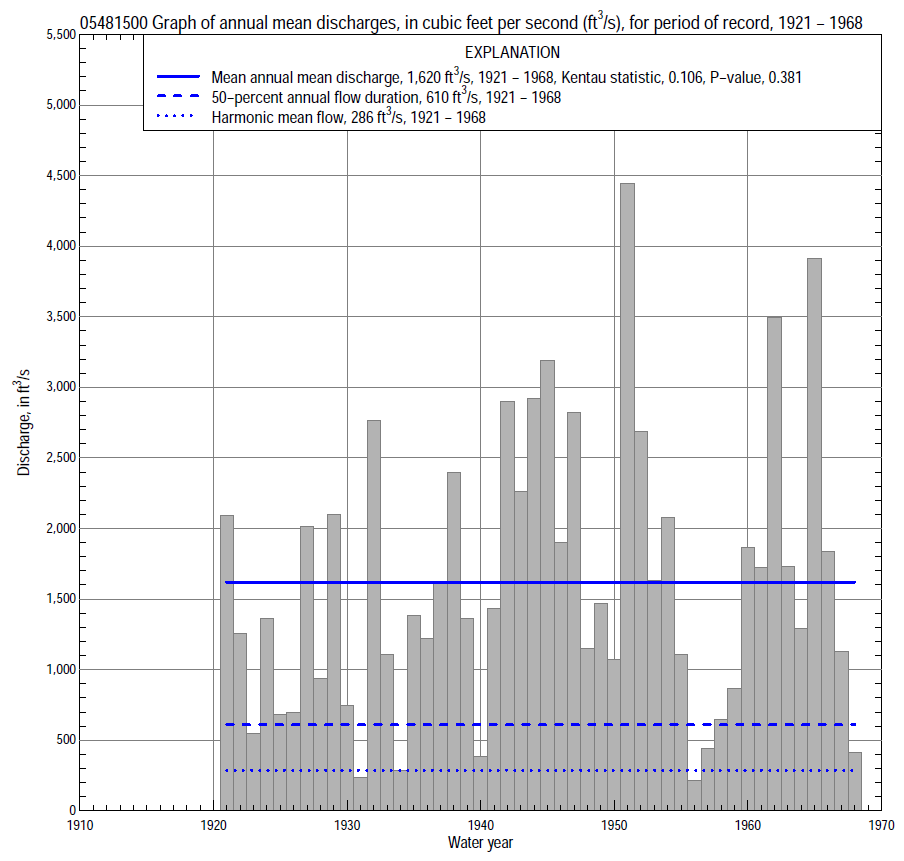 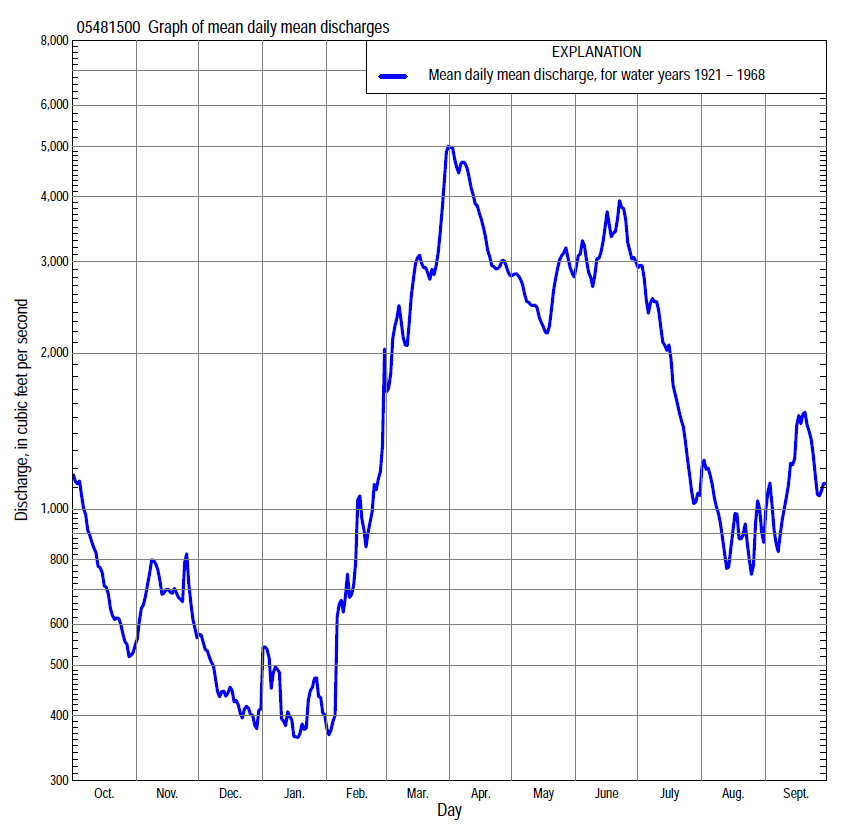 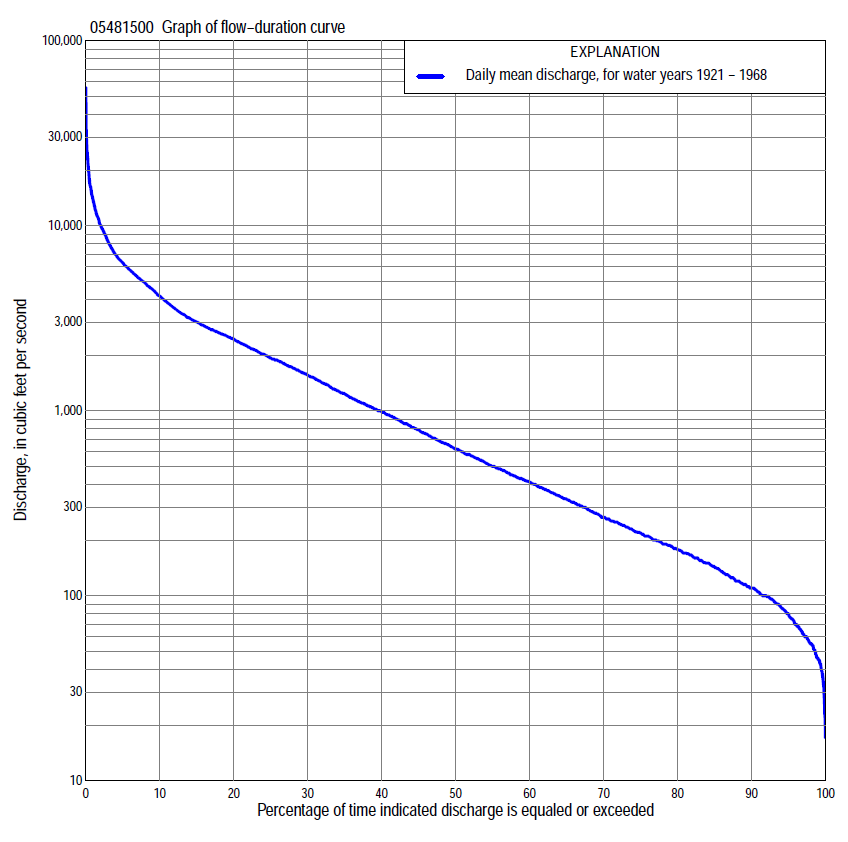 Statistics Based on the Entire Streamflow Period of Record05481500 Monthly and annual flow durations, based on 1921–68 period of record (48 years)05481500 Monthly and annual flow durations, based on 1921–68 period of record (48 years)05481500 Monthly and annual flow durations, based on 1921–68 period of record (48 years)05481500 Monthly and annual flow durations, based on 1921–68 period of record (48 years)05481500 Monthly and annual flow durations, based on 1921–68 period of record (48 years)05481500 Monthly and annual flow durations, based on 1921–68 period of record (48 years)05481500 Monthly and annual flow durations, based on 1921–68 period of record (48 years)05481500 Monthly and annual flow durations, based on 1921–68 period of record (48 years)05481500 Monthly and annual flow durations, based on 1921–68 period of record (48 years)05481500 Monthly and annual flow durations, based on 1921–68 period of record (48 years)05481500 Monthly and annual flow durations, based on 1921–68 period of record (48 years)05481500 Monthly and annual flow durations, based on 1921–68 period of record (48 years)05481500 Monthly and annual flow durations, based on 1921–68 period of record (48 years)05481500 Monthly and annual flow durations, based on 1921–68 period of record (48 years)Percentage of days discharge equaled or exceededDischarge (cubic feet per second)Discharge (cubic feet per second)Discharge (cubic feet per second)Discharge (cubic feet per second)Discharge (cubic feet per second)Annual flow durationsAnnual flow durationsPercentage of days discharge equaled or exceededOctNovDecJanFebMarAprMayJuneJulyAugSeptAnnualKentau statisticP-value99436246223390176112118645150450.0090.93698546851353810421016212577616055-0.0200.845957491604551146288200203132867378-0.0590.557909511582586221044030136222212396110-0.0390.702851151411008086285728450534285166113142-0.0660.5168013316011598109400890628622365204142176-0.0620.540751551871301001205651,070847795474235169215-0.0520.606701742201501101457601,2501,020950580265200261-0.0290.776651922501651201709801,4601,2001,110655293222327-0.0360.722602352771851422001,2901,7001,4001,430729334260402-0.0270.790552983062151602401,5901,9001,6201,700849375306490-0.0390.702503473402501853101,8002,1601,8401,930960421370610-0.0260.803454023803002004152,1602,4402,0802,2601,1404824187600.0040.972405254303402404852,4402,6602,3602,6501,3405564859580.0130.901356225404002805802,6803,0202,6003,0401,6006605901,1800.0190.859307906404503477493,0103,3602,9003,6601,8808117351,5200.0590.563251,0008025404259803,4704,2003,3204,1602,1801,0309511,8800.0820.419201,2409706425001,1404,1605,1503,8704,9802,6201,3301,2602,3600.1040.302151,5801,1508146501,4105,1806,2904,7305,9003,2701,7501,8502,9400.1100.274101,9601,5001,1209002,0106,2608,9005,6207,5104,3402,4102,7604,0700.0930.355  52,5702,2001,7301,5203,2009,50012,7007,04010,3006,5303,3204,6906,2000.1130.259  23,7704,4802,1602,9005,77013,60019,40010,50014,5008,9004,7208,4409,9700.1400.163  14,6105,8102,4604,6006,60019,50026,50014,80017,70010,1006,33013,80013,6000.1340.18205481500 Annual exceedance probability of instantaneous peak discharges, in cubic feet per second (ft3/s), based on the Weighted Independent Estimates method,05481500 Annual exceedance probability of instantaneous peak discharges, in cubic feet per second (ft3/s), based on the Weighted Independent Estimates method,05481500 Annual exceedance probability of instantaneous peak discharges, in cubic feet per second (ft3/s), based on the Weighted Independent Estimates method,05481500 Annual exceedance probability of instantaneous peak discharges, in cubic feet per second (ft3/s), based on the Weighted Independent Estimates method,05481500 Annual exceedance probability of instantaneous peak discharges, in cubic feet per second (ft3/s), based on the Weighted Independent Estimates method,Annual exceed-ance probabilityRecur-rence interval (years)Discharge (ft3/s)95-percent lower confi-dence interval (ft3/s)95-percent upper confi-dence interval (ft3/s)0.500215,30013,40017,5000.200526,20023,00029,8000.1001033,80029,30039,0000.0402543,50036,50051,9000.0205050,70041,20062,5000.01010057,90045,40073,8000.00520065,10049,20086,2000.00250074,40053,400104,000and based on the expected moments algorithm/multiple Grubbs-Beck analysis computed using a historical period length of 111 years (1903–2013)aand based on the expected moments algorithm/multiple Grubbs-Beck analysis computed using a historical period length of 111 years (1903–2013)aand based on the expected moments algorithm/multiple Grubbs-Beck analysis computed using a historical period length of 111 years (1903–2013)aand based on the expected moments algorithm/multiple Grubbs-Beck analysis computed using a historical period length of 111 years (1903–2013)aand based on the expected moments algorithm/multiple Grubbs-Beck analysis computed using a historical period length of 111 years (1903–2013)a0.500215,40013,40017,7000.200526,50023,20030,5000.1001034,30029,80040,5000.0402544,50037,90055,2000.0205052,20043,30067,8000.01010059,80048,20081,7000.00520067,50052,50097,0000.00250077,70057,700120,000Kentau statisticKentau statistic0.153P-valueP-value0.019Begin yearBegin year1905End yearEnd year2013Number of peaksNumber of peaks107aAnalysis includes annual peak discharges (1969–2013) from streamgage 05481300 Des Moines River near Stratford.aAnalysis includes annual peak discharges (1969–2013) from streamgage 05481300 Des Moines River near Stratford.aAnalysis includes annual peak discharges (1969–2013) from streamgage 05481300 Des Moines River near Stratford.aAnalysis includes annual peak discharges (1969–2013) from streamgage 05481300 Des Moines River near Stratford.aAnalysis includes annual peak discharges (1969–2013) from streamgage 05481300 Des Moines River near Stratford.05481500 Annual exceedance probability of high discharges, based on 1921–68 period of record (48 years)05481500 Annual exceedance probability of high discharges, based on 1921–68 period of record (48 years)05481500 Annual exceedance probability of high discharges, based on 1921–68 period of record (48 years)05481500 Annual exceedance probability of high discharges, based on 1921–68 period of record (48 years)05481500 Annual exceedance probability of high discharges, based on 1921–68 period of record (48 years)05481500 Annual exceedance probability of high discharges, based on 1921–68 period of record (48 years)05481500 Annual exceedance probability of high discharges, based on 1921–68 period of record (48 years)[ND, not determined][ND, not determined][ND, not determined][ND, not determined][ND, not determined][ND, not determined][ND, not determined]Annual exceed-ance probabilityRecur-rence interval (years)Maximum average discharge (ft3/s) for indicated number of consecutive daysMaximum average discharge (ft3/s) for indicated number of consecutive daysMaximum average discharge (ft3/s) for indicated number of consecutive daysMaximum average discharge (ft3/s) for indicated number of consecutive daysMaximum average discharge (ft3/s) for indicated number of consecutive daysAnnual exceed-ance probabilityRecur-rence interval (years)13715300.9901.01NDND1,0808095460.9501.05NDND2,1501,6401,1700.9001.11NDND3,0302,3301,7000.8001.25NDND4,5103,4802,5800.500       2NDND9,1207,0405,2900.200       5NDND17,20013,1009,6900.100     10NDND23,30017,60012,8000.04025NDND31,50023,40016,6000.02050NDND38,00027,90019,4000.010   100NDND44,50032,40022,0000.005   200NDND51,20036,80024,6000.002   500NDND60,30042,80027,800Kentau statisticKentau statistic0.1660.1590.1400.1190.131P-valueP-value0.0980.1140.1630.2370.19105481500 Annual nonexceedance probability of low discharges, based on April 1920 to March 1968 period of record (48 years)05481500 Annual nonexceedance probability of low discharges, based on April 1920 to March 1968 period of record (48 years)05481500 Annual nonexceedance probability of low discharges, based on April 1920 to March 1968 period of record (48 years)05481500 Annual nonexceedance probability of low discharges, based on April 1920 to March 1968 period of record (48 years)05481500 Annual nonexceedance probability of low discharges, based on April 1920 to March 1968 period of record (48 years)05481500 Annual nonexceedance probability of low discharges, based on April 1920 to March 1968 period of record (48 years)05481500 Annual nonexceedance probability of low discharges, based on April 1920 to March 1968 period of record (48 years)05481500 Annual nonexceedance probability of low discharges, based on April 1920 to March 1968 period of record (48 years)05481500 Annual nonexceedance probability of low discharges, based on April 1920 to March 1968 period of record (48 years)Annual nonexceed-ance probabilityRecur-rence interval (years)Minimum average discharge (cubic feet per second)                                                                                    for indicated number of consecutive daysMinimum average discharge (cubic feet per second)                                                                                    for indicated number of consecutive daysMinimum average discharge (cubic feet per second)                                                                                    for indicated number of consecutive daysMinimum average discharge (cubic feet per second)                                                                                    for indicated number of consecutive daysMinimum average discharge (cubic feet per second)                                                                                    for indicated number of consecutive daysMinimum average discharge (cubic feet per second)                                                                                    for indicated number of consecutive daysMinimum average discharge (cubic feet per second)                                                                                    for indicated number of consecutive daysMinimum average discharge (cubic feet per second)                                                                                    for indicated number of consecutive daysMinimum average discharge (cubic feet per second)                                                                                    for indicated number of consecutive daysAnnual nonexceed-ance probabilityRecur-rence interval (years)137143060901201830.01       1001921222528343843430.02    502224262832404652550.05    202730323641516170800.101034374044526579921120.20  54549525869891091291690.50  27986931031261652112553690.801.251491621761952403274285218090.901.112142322532793454786317691,2200.961.043213473784165167309691,1801,8900.981.024214564985466769701,2901,5602,5200.991.015425866417018671,2601,6802,0203,250Kentau statisticKentau statistic0.0310.0230.021-0.001-0.014-0.041-0.078-0.106-0.075P-valueP-value0.7620.8240.8381.0000.8940.6890.4390.2900.45505481500 Annual nonexceedance probability of seasonal low discharges, based on April 1920 to September 1968 period of record (48–49 years)05481500 Annual nonexceedance probability of seasonal low discharges, based on April 1920 to September 1968 period of record (48–49 years)05481500 Annual nonexceedance probability of seasonal low discharges, based on April 1920 to September 1968 period of record (48–49 years)05481500 Annual nonexceedance probability of seasonal low discharges, based on April 1920 to September 1968 period of record (48–49 years)05481500 Annual nonexceedance probability of seasonal low discharges, based on April 1920 to September 1968 period of record (48–49 years)05481500 Annual nonexceedance probability of seasonal low discharges, based on April 1920 to September 1968 period of record (48–49 years)05481500 Annual nonexceedance probability of seasonal low discharges, based on April 1920 to September 1968 period of record (48–49 years)05481500 Annual nonexceedance probability of seasonal low discharges, based on April 1920 to September 1968 period of record (48–49 years)05481500 Annual nonexceedance probability of seasonal low discharges, based on April 1920 to September 1968 period of record (48–49 years)05481500 Annual nonexceedance probability of seasonal low discharges, based on April 1920 to September 1968 period of record (48–49 years)05481500 Annual nonexceedance probability of seasonal low discharges, based on April 1920 to September 1968 period of record (48–49 years)Annual nonexceed-ance probabilityRecur-rence interval (years)Minimum average discharge (cubic feet per second)                                                                          for indicated number of consecutive daysMinimum average discharge (cubic feet per second)                                                                          for indicated number of consecutive daysMinimum average discharge (cubic feet per second)                                                                          for indicated number of consecutive daysMinimum average discharge (cubic feet per second)                                                                          for indicated number of consecutive daysMinimum average discharge (cubic feet per second)                                                                          for indicated number of consecutive daysMinimum average discharge (cubic feet per second)                                                                          for indicated number of consecutive daysMinimum average discharge (cubic feet per second)                                                                          for indicated number of consecutive daysMinimum average discharge (cubic feet per second)                                                                          for indicated number of consecutive daysMinimum average discharge (cubic feet per second)                                                                          for indicated number of consecutive daysAnnual nonexceed-ance probabilityRecur-rence interval (years)171430171430January-February-MarchJanuary-February-MarchJanuary-February-MarchJanuary-February-MarchApril-May-JuneApril-May-JuneApril-May-JuneApril-May-June0.01      10022232426414957850.02  50252729316071821200.05  20323638421011201391980.10        10414650551581882173020.20 5566469792633133614910.50 21101281401686417558741,1600.801.252452783053941,4001,6201,8802,5100.901.113924314736372,0302,3102,6903,6300.961.046707077741,1002,9203,2603,8105,2300.981.029709881,0801,5803,6304,0204,7006,5400.991.011,3501,3501,4702,2204,3804,7805,6107,920Kentau statisticKentau statistic-0.100-0.112-0.113-0.0960.1110.1380.1260.124P-valueP-value0.3190.2670.2590.3420.2660.1650.2050.211July-August-SeptemberJuly-August-SeptemberJuly-August-SeptemberJuly-August-SeptemberOctober-November-DecemberOctober-November-DecemberOctober-November-DecemberOctober-November-December0.01       10021293444253034400.02    5026354052303540470.05    2036465368394551610.101048606889505865780.20  57085961256879891080.50  21541792022681261551742140.801.253724214746552433323794670.901.116126897771,1103485135947310.961.041,0701,2001,3702,0305178409921,2100.981.021,5601,7602,0103,0706731,1801,4101,7100.991.012,2202,5202,8804,5308561,6101,9602,360Kentau statisticKentau statistic0.1290.1240.1310.100-0.049-0.044-0.041-0.067P-valueP-value0.1930.2110.1870.3130.6310.6630.6890.505